Gyorsösszekötő SV 125Csomagolási egység: 1 darabVálaszték: K
Termékszám: 0055.0024Gyártó: MAICO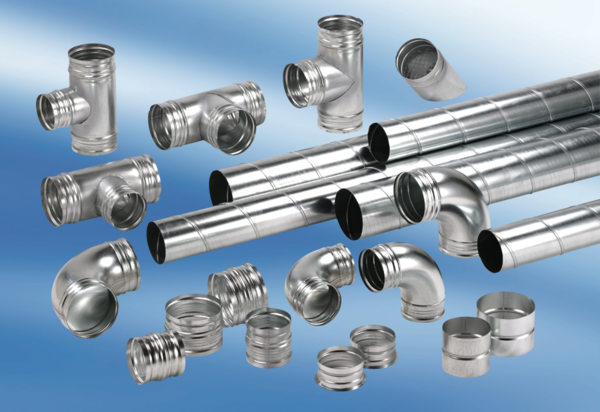 